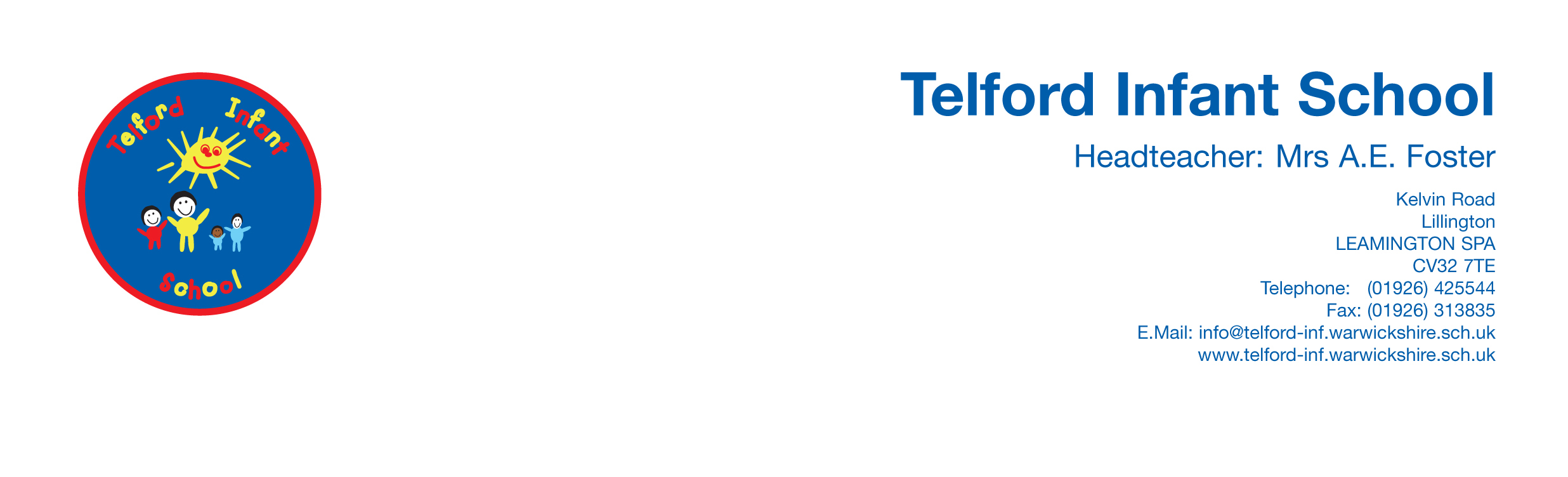 School Council Meeting Minutes 17.1.24Indigo – Arlo, GracieTurquoise – Sapphire – Amber –  (TBC)Sunshine – Minnie, EthanPrimrose – Magenta – Henry , TheaCherry – Jay, CallieCrimson – Dom, MayaOur PurposeWe are the voice of the studentsWe aim to get things done to make our school better. To find ways to improve our school. To give every pupil a voice and to make all decision making fair.  Welcome to the new school councillorsIf you didn’t send anyone today please vote in for next week.Today we talked about the buddy stops in the playground as discussed last term.New school councillors to remind children how to use them and where they are.